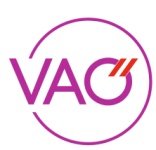 Verband der Akademikerinnen Österreichs – Landesverband OberösterreichMember of the GWI – Graduate Women InternationalBeitrittserklärungIch erkläre mich bereit, demVERBAND DER AKADEMIKERINNEN ÖSTERREICHSals	ordentliches Mitglied (45 Euro jährlich)	studentisches Mitglied (15 Euro jährlich)	förderndes Mitglied (45 Euro)beizutreten.Titel:      	Vorname:      Nachname:      Geburtsdatum:      Adresse:      Telefon:      	E-Mail:      Studienrichtung(en):      Sprachkenntnisse:      Besondere Interessen:      Derzeitige Berufsausübung:      Mögliche Mitarbeit im Verband:      Empfohlen von:      Mit meinem Beitritt stimme ich der Speicherung, Verwendung und Weitergabe meiner Daten (Name, Adresse, Telefonnummer, E-Mailadresse, Studien- und Berufsbezeichnung, Jahr des Beitritts zum VAÖ) zum Zweck der Vereinsarbeit und Förderung des VAÖ-Netzwerkes zu. Ich bin darüber informiert, dass ein Widerruf jederzeit per Mail- oder Postsendung an die Vorsitzende des Verbands möglich ist. Datum:		Unterschrift:	Senden Sie Ihre Beitrittserklärung bitte per Post an unten angeführte Adresse oder eingescannt als E-Mail an galerie-halle.scheutz@gmx.at.Verband der Akademikerinnen ÖsterreichsLandesverband Oberösterreich, Ottensheimerstrasse 70, 4040 Linz